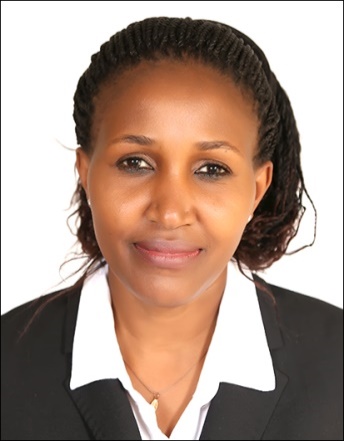        Rose.370053@2freemail.com    CURRICULUM VITAEPERSONAL SUMMARYAn experienced customer services executive with many years of invaluable experience ,working  in the customer support department of world leading Hospitality HotelsHighly focused with a comprehensive knowledge of how to maintain a professional, helpful and courteous relationship with customersI have a positive attitude and work hard to ensure the highest level of customer satisfaction Presently looking for a customer services advisor position with a reputable company CAREER HISTORYJW Marriott  Marquis  Dubai  29th March 2015 –To date  Restaurant  Head server ResponsibilitiesAssist in floor plan  arrangement as per reservation  to meet all requirementsEnsure a smooth operation in each shift ,address any issues from guests as per company policies and guidelinesWork as a team to kitchen areas and ensure high level of customer service at all times Conduct briefings and schedule training sessions to the staffAlways energetic ,positive and approachablePrepare stores requisition practicing the last in last out folioEducational BackgroundComputer skills –  Microsoft word ,Excel and Power point 2013Certificate in Hospitality Management in Food and Beverage and guest relations 2008-2011  at Kenya Institute of catering Nairobi Kenya  attained A  DistinctionHigher secondary Education 2003-2007  attained Grade C passedPrimary Education 1992-2001 attained 300 points B+ GradeTrainingsCustomer Service excellence skillsHACCP  and ISO 14001 certification by Marriott HotelFire training by Dubai police ( certificate)AchievementsNominated for standing ovation for delivering exceptional service to guestsAttained a spirit to serve certificate by Marriott international companyConsistently named in the trip advisor Hotel page SkillsAble to quickly , gain extensive knowledge of a company policies and procedures Flexible and adaptableAbility to work as part of the team and in a  busy environment Ability to stay calm under pressureAble to react quickly and effectively when dealing with challenging situationsAdaptive to change and ability to multi taskReference upon request 